GUÍA NRO. 2 DE 3ROS MEDIOSDeviación MediaMedidas de Dispersión para Datos AgrupadosLas medidas de dispersión nos permiten conocer si los valores en general están cerca o alejados de los valores centrales, muestran la variabilidad de una distribución de datos, indicando por medio de un número si las diferentes puntuaciones de una variable están muy alejadas de la medida de tendencia central.Desviación media o desviación promedioDesviación Media para datos no agrupadosLa desviación media o desviación promedio es la media aritmética de los valores absolutos de las desviaciones respecto a la media aritmética.Y viene dada por la fórmula 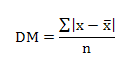 Es decir, se hace la suma total del valor absoluta de resta de cada dato con le media aritmética o promedio y este resultado se divide por el total de datos, símbolo que permite escribir de forma abreviada la suma de varios datos, en este caso particular el valor absoluto de la resta de dato a dato con la mediaEjemploSi tenemos los números 3, 7 y 11, entonces , es tomar el resultado de la resta y dejarlo siempre en un valor positivo sin importar el valor real del resultado.Ejemplo  y por otro lado , es decir sin importar el signo del número que se encuentre dentro del valor absoluto, siempre el resultado al aplicar valor absoluto a una expresión matemáticas el resultado es con signo positivo. Ejemplo 1Si tenemos los números 3, 7 y 11, entonces , luego , sería tomar cada número de los datos y restarlo con la media, en este caso Ahora si queremos calcular la desviación media con los datos 3, 7, y 11Nos quedará de la siguiente forma;Finalmente tenemos que la desviación media es , lo que se interpreta que los datos están a una distancia aproximada de  con respecto a la media.Ejemplo 2Las notas de un alumno en matemáticas durante el año fueron:4,5- 5,0- 6,5- 2,0- 4,5- 7,0- 4,0- 7,0- 5,3- 4,1- 6,3- 6,4Si calculamos la desviación media de estos datos nos queda:Primero calculamos la media o promedioLuego calculamos la desviación media:Por tanto, podemos decir que la desviación media es , y la interpretación sería que los datos están a una distancia aproximada de  con respecto a la media.Para mayores detalles puede ver el siguiente linkhttps://www.youtube.com/watch?v=YBEKojF4E94Desviación media para Datos Agrupados en Tablas de Frecuencia simpleSe emplea la siguiente fórmula 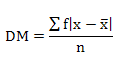 Por lo tanto, es muy similar a la anterior y la diferencia reside en el componente f (frecuencia absoluta) que multiplica el valor absoluto de la diferencia entre los datos y la media, tal como se ve en el siguiente ejemplo:EjemploCalcular la desviación media en base a la siguiente tabla sobre las calificaciones de un estudiante en 12 asignaturas.Con los datos de la tabla calculamos la media:Para que sea más fácil se construye la siguiente tabla:Luego la desviación media nos queda:i: cantidad de intervalos de la variable x, en este caso 5f: frecuencia absoluta por cada variable, en este caso cantidad de asignaturas por cada nota12: cantidad total de notas del estudiante.Nótese que podemos calcular la desviación media más rápido usando los valores totales de la tabla, tal como se muestra: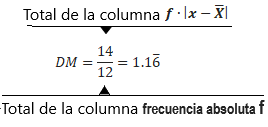 Desviación media para Datos Agrupados en IntervalosSe emplea la siguiente fórmula 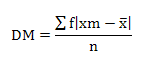 Aquí la diferencia con la anterior es que x cambia por xm:xm: marca de clase por intervalos.EjemploCalcular la desviación media de un curso de 40 estudiantes según su alturaLuego Para mayores detalles puede ver el siguiente linkhttps://www.youtube.com/watch?v=c5ak3Yw8ZT4Ejercicios1.Determine la DM de los datos que muestra la siguiente imagen:  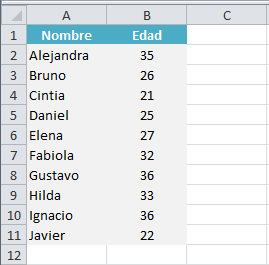 2. Determine la DM de los datos que se muestran en la siguiente tabla:3. Se hace un estudio durante un mes de los tiempos de llegada de los aviones de un aeropuerto, resultando la siguiente tabla: Determine la desviación media según la tabla4. La tabla que viene a continuación muestra el peso en kilos de 50 personas, indique la desviación media de los datos.Nombre:Curso:A – B - CFechaINSTRUCCIONES: No necesita imprimir toda la guía para su resolución la parte a trabajar es la de ejercicios que se encuentra al final de esta guía.El correo para las consultas y envió de guías resueltas es patricia.rebolledo@elar.cl.Último plazo de envío es 31 de marzo de 2020.Objetivos: Determinar la desviación media de datos no agrupados, de tablas de frecuencia simple y de datos no agrupados.Contenidos: Desviación MediaCalificaciónCantidad de asignaturas 3442536271Total12CalificaciónxCantidad de asignaturasf (frecuencia absoluta) 34642530,562712,5Total126,514AlturaCantidad de estudiantesDe 1,50 a menos de 1,606De 1,60 a menos de 1,7015De 1,70 a menos de 1,8016De 1,80 a menos de 1,903Total40AlturaxCantidad de estudiantesfMarca de clasexmDe 1,50 a menos de 1,606De 1,60 a menos de 1,7015De 1,70 a menos de 1,8016De 1,80 a menos de 1,903Total408,88AlumnoEstaturaPedro1,68Carmen1,63Marcela1,65Aurora1,68Cecilia1,67Juan1,65Diego1,67Martina1,67Daniela1,67José1,64Eduardo1,70Francisco1,68Renata1,69Miguel1,73Susana1,60Sandra1,63Emilia1.71Rubén1,74Carlos1,76Marcos1.76Llegada (x)Frecuencia (f)Antes de Tiempo100A tiempo800Demorado75Cancelado25Total1000Peso (kg)Cantidad de personas2591512502Total50